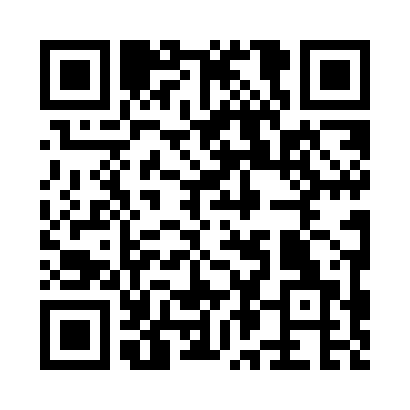 Prayer times for Perkins Point, Virginia, USAMon 1 Jul 2024 - Wed 31 Jul 2024High Latitude Method: Angle Based RulePrayer Calculation Method: Islamic Society of North AmericaAsar Calculation Method: ShafiPrayer times provided by https://www.salahtimes.comDateDayFajrSunriseDhuhrAsrMaghribIsha1Mon4:306:011:245:188:4610:182Tue4:306:021:245:188:4610:183Wed4:316:021:245:188:4610:174Thu4:326:031:245:188:4610:175Fri4:326:031:255:188:4610:166Sat4:336:041:255:198:4510:167Sun4:346:051:255:198:4510:168Mon4:356:051:255:198:4510:159Tue4:366:061:255:198:4410:1410Wed4:376:071:255:198:4410:1411Thu4:376:071:265:198:4410:1312Fri4:386:081:265:198:4310:1213Sat4:396:091:265:198:4310:1214Sun4:406:091:265:198:4210:1115Mon4:416:101:265:198:4210:1016Tue4:426:111:265:198:4110:0917Wed4:436:111:265:198:4110:0918Thu4:446:121:265:198:4010:0819Fri4:456:131:265:198:3910:0720Sat4:466:141:265:198:3910:0621Sun4:476:141:265:198:3810:0522Mon4:496:151:265:198:3710:0423Tue4:506:161:265:188:3610:0324Wed4:516:171:265:188:3610:0125Thu4:526:181:265:188:3510:0026Fri4:536:181:265:188:349:5927Sat4:546:191:265:188:339:5828Sun4:556:201:265:188:329:5729Mon4:566:211:265:178:319:5630Tue4:586:221:265:178:309:5431Wed4:596:231:265:178:299:53